ЧЕРКАСЬКА ОБЛАСНА РАДАГОЛОВАР О З П О Р Я Д Ж Е Н Н Я14.09.2021                                                                                       № 363-рПро звільненняЗАЛІЗНЯКА В.В.Відповідно до статті 55 Закону України «Про місцеве самоврядування
в Україні», підпункту 3 пункту 3 рішення обласної ради від 16.12.2016
№ 10-18/VIІ «Про управління суб’єктами та об’єктами спільної власності територіальних громад сіл, селищ, міст Черкаської області» (із змінами), враховуючи розпорядження голови обласної ради від 23.12.2020 № 516-р 
«Про призначення ЗАЛІЗНЯКА В.В.»:1. ЗВІЛЬНИТИ 20.09.2021 ЗАЛІЗНЯКА Віталія Володимировича, виконуючого обов’язки директора Стеблівського психоневрологічного інтернату, у зв’язку з закінченням строку трудового договору, згідно 
з пунктом 2 частини першої статті 36 Кодексу законів про працю України.2. Головному бухгалтеру Стеблівського психоневрологічного  інтернату вчинити заходи, передбачені чинним законодавством України, пов’язані зі звільненням ЗАЛІЗНЯКА В.В.3. Контроль за виконанням розпорядження покласти на управління юридичного забезпечення та роботи з персоналом виконавчого апарату обласної ради.Голова									А. ПІДГОРНИЙ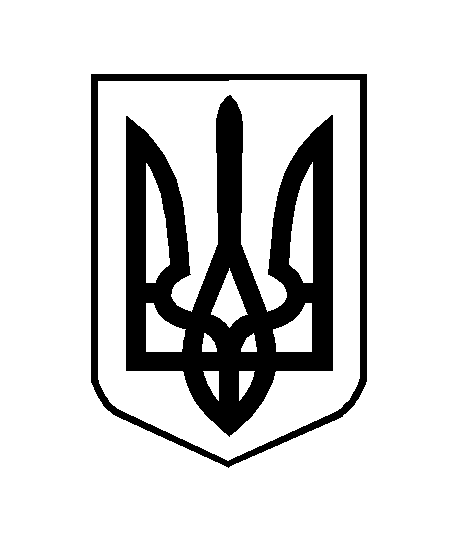 